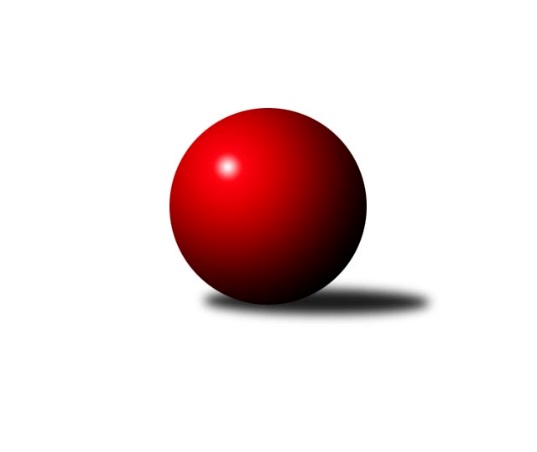 Č.22Ročník 2022/2023	15.4.2023Nejlepšího výkonu v tomto kole: 1781 dosáhlo družstvo: Kuželky Aš EKrajská soutěž 1.třídy KV 2022/2023Výsledky 22. kolaSouhrnný přehled výsledků:So.Útvina B	- Kuželky Aš F	2:10	1545:1571		6.4.Slovan K.Vary D	- SKK K.Vary B 	10:2	1556:1548		13.4.TJ Šabina B	- Kuž.Ji.Hazlov C	4:8	1421:1449		14.4.Kuželky Aš E	- Loko Cheb D 	11:1	1781:1579		15.4.Kuž.Ji.Hazlov D	- TJ Lomnice F	12:0	1681:1202		15.4.Tabulka družstev:	1.	Kuželky Aš E	20	16	2	2	184 : 56 	 	 1614	34	2.	SKK K.Vary B	20	13	1	6	150 : 90 	 	 1533	27	3.	Kuželky Aš F	20	12	3	5	149 : 91 	 	 1554	27	4.	Slovan K.Vary D	20	11	2	7	129 : 111 	 	 1558	24	5.	TJ Lomnice F	20	10	2	8	117 : 123 	 	 1500	22	6.	Kuželky Aš D	20	9	1	10	127 : 113 	 	 1526	19	7.	Kuž.Ji.Hazlov D	20	9	0	11	104 : 136 	 	 1503	18	8.	So.Útvina B	20	6	1	13	94 : 146 	 	 1462	13	9.	Loko Cheb D	20	6	1	13	91 : 149 	 	 1498	13	10.	Kuž.Ji.Hazlov C	20	6	0	14	86 : 154 	 	 1498	12	11.	TJ Šabina B	20	5	1	14	89 : 151 	 	 1429	11Podrobné výsledky kola:	 So.Útvina B	1545	2:10	1571	Kuželky Aš F	Filip Kalina	 	 203 	 186 		389 	 0:2 	 396 	 	180 	 216		Radek Duhai	Antonín Čevela	 	 192 	 182 		374 	 0:2 	 384 	 	181 	 203		Nikola Stehlíková	Karel Pejšek	 	 207 	 199 		406 	 0:2 	 430 	 	216 	 214		Radovan Duhai	Petr Bubeníček	 	 193 	 183 		376 	 2:0 	 361 	 	165 	 196		Štěpán Drofarozhodčí: Josef ČervenkaNejlepší výkon utkání: 430 - Radovan Duhai	 Slovan K.Vary D	1556	10:2	1548	SKK K.Vary B 	Václav Hlaváč ml.	 	 207 	 211 		418 	 2:0 	 403 	 	202 	 201		Blanka Martinková	Zdeněk Kříž ml.	 	 205 	 191 		396 	 2:0 	 361 	 	172 	 189		Miroslav Špaček	Lukáš Zeman	 	 214 	 186 		400 	 2:0 	 348 	 	166 	 182		Jiří Gabriško	Samuel Pavlík *1	 	 170 	 172 		342 	 0:2 	 436 	 	211 	 225		Libor Kupkarozhodčí: Pavlína Stašovástřídání: *1 od 51. hodu Martin KopačNejlepší výkon utkání: 436 - Libor Kupka	 TJ Šabina B	1421	4:8	1449	Kuž.Ji.Hazlov C	Aleš Lenomar	 	 189 	 196 		385 	 2:0 	 360 	 	187 	 173		Jan Bartoš	Tereza Lorenzová	 	 149 	 163 		312 	 0:2 	 334 	 	178 	 156		Ludmila Harazinová	Petr Sedlák	 	 169 	 166 		335 	 0:2 	 396 	 	204 	 192		Miloš Peka	Stanislav Květoň	 	 173 	 216 		389 	 2:0 	 359 	 	177 	 182		Petr Bohmannrozhodčí: Gerhardt BrandlNejlepší výkon utkání: 396 - Miloš Peka	 Kuželky Aš E	1781	11:1	1579	Loko Cheb D 	František Mazák st.	 	 221 	 243 		464 	 2:0 	 352 	 	166 	 186		Ivan Rambousek	Vladimír Míšanek	 	 217 	 201 		418 	 1:1 	 418 	 	231 	 187		Josef Jančula	Jiří Plavec	 	 217 	 223 		440 	 2:0 	 370 	 	176 	 194		Pavel Feksa	František Mazák ml.	 	 239 	 220 		459 	 2:0 	 439 	 	224 	 215		Jiří Vácharozhodčí: Jiří PlavecNejlepší výkon utkání: 464 - František Mazák st.	 Kuž.Ji.Hazlov D	1681	12:0	1202	TJ Lomnice F	Pavel Benčík	 	 218 	 229 		447 	 2:0 	 441 	 	197 	 244		Filip Maňák	Vendula Suchánková	 	 205 	 210 		415 	 2:0 	 363 	 	184 	 179		Jan Ritschel	Veronika Fajtová	 	 203 	 196 		399 	 2:0 	 398 	 	198 	 200		Rudolf Schimmer	Miroslav Jurda	 	 226 	 194 		420 	 2:0 	 0 	 	0 	 0		nikdo nenastoupilrozhodčí:  Vedoucí družstevNejlepší výkon utkání: 447 - Pavel BenčíkPořadí jednotlivců:	jméno hráče	družstvo	celkem	plné	dorážka	chyby	poměr kuž.	Maximum	1.	František Mazák  ml.	Kuželky Aš E	433.38	292.0	141.4	5.5	6/7	(492)	2.	Ludvík Maňák 	TJ Lomnice F	420.33	296.0	124.4	7.8	7/7	(457)	3.	Stanislav Květoň 	TJ Šabina B	416.89	282.2	134.6	7.3	6/7	(474)	4.	Filip Kalina 	So.Útvina B	415.38	288.4	127.0	8.1	5/7	(447)	5.	Pavel Benčík 	Kuž.Ji.Hazlov D	415.33	289.3	126.0	8.5	7/7	(468)	6.	František Mazák  st.	Kuželky Aš E	414.92	290.5	124.4	8.0	7/7	(484)	7.	Libor Kupka 	SKK K.Vary B 	411.06	288.2	122.9	7.3	5/7	(436)	8.	Jiří Gabriško 	SKK K.Vary B 	410.78	287.3	123.5	9.3	6/7	(443)	9.	Václav Vieweg 	Kuželky Aš D	407.22	284.9	122.3	7.2	7/7	(458)	10.	Jiří Vácha 	Loko Cheb D 	405.73	287.1	118.6	8.7	7/7	(458)	11.	Adolf Klepáček 	Loko Cheb D 	404.38	284.9	119.5	9.2	5/7	(456)	12.	Lukáš Zeman 	Slovan K.Vary D	404.19	282.5	121.7	8.1	7/7	(446)	13.	Radovan Duhai 	Kuželky Aš F	401.97	286.0	115.9	10.5	7/7	(454)	14.	František Korbel 	Slovan K.Vary D	401.52	288.8	112.8	11.0	5/7	(435)	15.	Václav Hlaváč  ml.	Slovan K.Vary D	400.28	279.8	120.5	11.2	5/7	(431)	16.	Václav Buďka 	Kuželky Aš D	396.80	292.2	104.6	14.6	5/7	(427)	17.	Miloš Peka 	Kuž.Ji.Hazlov C	395.93	279.4	116.5	9.0	5/7	(416)	18.	Jan Ritschel 	TJ Lomnice F	394.93	283.4	111.6	11.3	7/7	(440)	19.	Jan Bartoš 	Kuž.Ji.Hazlov C	393.10	279.4	113.7	12.0	7/7	(460)	20.	Aleš Lenomar 	TJ Šabina B	392.86	280.0	112.9	12.1	6/7	(433)	21.	Tomáš Tuček 	Kuž.Ji.Hazlov C	392.80	286.8	106.0	12.2	5/7	(418)	22.	Milada Viewegová 	Kuželky Aš D	391.20	285.8	105.4	12.1	5/7	(438)	23.	Vladimír Míšanek 	Kuželky Aš E	390.47	279.4	111.1	11.7	7/7	(444)	24.	František Repčík 	Kuželky Aš D	386.14	282.5	103.6	11.8	7/7	(438)	25.	Nikola Stehlíková 	Kuželky Aš F	383.95	273.8	110.2	12.0	6/7	(423)	26.	Karel Stehlík 	Kuželky Aš F	383.80	277.2	106.6	11.1	5/7	(428)	27.	Štěpán Drofa 	Kuželky Aš F	381.50	267.8	113.7	9.8	7/7	(466)	28.	Yvona Mašková 	Loko Cheb D 	381.20	279.3	101.9	14.6	5/7	(436)	29.	Jiří Plavec 	Kuželky Aš E	380.20	276.2	104.0	12.3	7/7	(464)	30.	Karel Pejšek 	So.Útvina B	380.05	281.3	98.7	13.9	7/7	(430)	31.	Veronika Fajtová 	Kuž.Ji.Hazlov D	373.70	269.3	104.4	13.5	7/7	(440)	32.	Jaroslav Palán 	So.Útvina B	373.67	266.7	107.0	11.4	6/7	(410)	33.	Blanka Martinková 	SKK K.Vary B 	371.40	274.7	96.7	17.4	5/7	(431)	34.	Ivan Rambousek 	Loko Cheb D 	371.37	275.1	96.3	12.5	5/7	(469)	35.	Miroslav Špaček 	SKK K.Vary B 	370.96	269.5	101.4	12.9	7/7	(430)	36.	Zdeněk Kříž  ml.	Slovan K.Vary D	367.19	270.1	97.1	15.6	6/7	(425)	37.	Pavel Feksa 	Loko Cheb D 	366.89	271.2	95.7	14.4	6/7	(426)	38.	Michaela Pešková 	TJ Šabina B	366.27	255.1	111.2	12.9	6/7	(414)	39.	Miroslava Utikalová 	Kuž.Ji.Hazlov D	364.30	264.7	99.6	13.8	5/7	(405)	40.	Miroslav Jurda 	Kuž.Ji.Hazlov D	358.94	258.8	100.1	14.1	7/7	(420)	41.	Josef Jančula 	Loko Cheb D 	355.42	255.9	99.6	14.9	6/7	(418)	42.	Ludmila Harazinová 	Kuž.Ji.Hazlov C	351.56	257.6	94.0	15.4	5/7	(388)	43.	Anna Davídková 	Kuželky Aš D	345.03	255.8	89.3	16.4	5/7	(406)	44.	Nela Zadražilová 	Kuž.Ji.Hazlov C	337.20	249.5	87.7	17.5	5/7	(383)	45.	Kateřina Maňáková 	TJ Lomnice F	314.17	237.0	77.2	21.2	7/7	(365)	46.	Monika Hejkalová 	So.Útvina B	294.36	220.4	74.0	22.9	7/7	(323)	47.	Tereza Lorenzová 	TJ Šabina B	288.40	219.1	69.3	23.8	7/7	(333)		Jiří Mitáček  ml.	SKK K.Vary B 	426.20	307.9	118.3	7.9	2/7	(453)		Dominik Kopčík 	Kuželky Aš D	424.00	291.0	133.0	8.0	1/7	(424)		Radek Duhai 	Kuželky Aš F	419.91	288.2	131.8	6.5	4/7	(468)		Pavel Pazdera 	SKK K.Vary B 	415.00	294.0	121.0	5.7	1/7	(439)		Vendula Suchánková 	Kuž.Ji.Hazlov D	415.00	299.0	116.0	4.0	1/7	(415)		František Mazák  nejml.	Kuželky Aš E	412.71	295.4	117.4	6.8	2/7	(457)		Filip Maňák 	TJ Lomnice F	403.35	283.5	119.9	8.8	4/7	(442)		Petr Bubeníček 	So.Útvina B	402.72	282.1	120.6	8.3	4/7	(426)		Marie Hertelová 	Kuželky Aš D	401.89	290.9	111.0	11.9	3/7	(460)		Robert Žalud 	Slovan K.Vary D	397.50	283.1	114.4	8.8	4/7	(419)		Petr Koubek 	TJ Lomnice F	394.00	292.0	102.0	13.0	1/7	(394)		Rudolf Schimmer 	TJ Lomnice F	392.50	271.0	121.5	12.5	2/7	(398)		Petr Bohmann 	Kuž.Ji.Hazlov C	392.31	278.9	113.4	11.3	4/7	(415)		Ladislav Litvák 	TJ Lomnice F	389.94	282.6	107.4	11.3	4/7	(415)		Antonín Čevela 	So.Útvina B	384.33	283.0	101.3	10.3	1/7	(410)		Vojtěch Mazák 	Kuželky Aš F	383.94	275.8	108.1	12.8	4/7	(451)		Kateřina Klierová 	TJ Lomnice F	382.50	265.5	117.0	7.5	1/7	(387)		Tomáš Koubek 	TJ Lomnice F	377.50	272.0	105.5	17.0	2/7	(401)		Jiří Mitáček  st.	SKK K.Vary B 	375.38	277.5	97.9	16.0	4/7	(384)		Vojtěch Čižmar 	Kuželky Aš F	371.00	257.0	114.0	11.7	1/7	(380)		Patricia Bláhová 	TJ Šabina B	366.00	264.8	101.2	12.3	4/7	(396)		Pavel Pokorný 	Loko Cheb D 	363.00	268.8	94.3	18.0	2/7	(403)		Irena Balcarová 	SKK K.Vary B 	360.17	266.2	94.0	18.8	3/7	(394)		Jiří Marek 	Loko Cheb D 	357.00	262.0	95.0	14.0	2/7	(396)		Martin Kopač 	Slovan K.Vary D	354.11	255.3	98.8	15.4	3/7	(386)		Veronika Fantová 	Kuž.Ji.Hazlov C	353.61	257.6	96.0	15.4	3/7	(362)		Petr Sedlák 	TJ Šabina B	351.42	258.5	92.9	13.0	3/7	(373)		Jitka Červenková 	So.Útvina B	350.50	252.8	97.7	16.8	3/7	(367)		Václav Šnajdr 	SKK K.Vary B 	349.83	258.5	91.3	18.2	3/7	(415)		Karel Utikal 	Kuž.Ji.Hazlov D	349.00	260.0	89.0	14.0	1/7	(386)		Nikol Jurdová 	Kuž.Ji.Hazlov D	345.58	246.7	98.9	17.0	4/7	(433)		Samuel Pavlík 	Slovan K.Vary D	343.00	268.0	75.0	17.0	2/7	(358)		Jan Doskočil 	Kuželky Aš D	339.00	234.0	105.0	17.0	1/7	(339)		Karel Drozd 	So.Útvina B	326.00	237.0	89.0	17.5	1/7	(352)		Pavel Pešek 	TJ Šabina B	317.50	236.5	81.0	20.5	4/7	(393)		Marie Kovářová 	Kuželky Aš D	255.00	195.0	60.0	30.0	1/7	(255)Sportovně technické informace:Starty náhradníků:registrační číslo	jméno a příjmení 	datum startu 	družstvo	číslo startu26256	Vendula Suchánková	15.04.2023	Kuž.Ji.Hazlov D	1x
Hráči dopsaní na soupisku:registrační číslo	jméno a příjmení 	datum startu 	družstvo	Program dalšího kola:Nejlepší šestka kola - absolutněNejlepší šestka kola - absolutněNejlepší šestka kola - absolutněNejlepší šestka kola - absolutněNejlepší šestka kola - dle průměru kuželenNejlepší šestka kola - dle průměru kuželenNejlepší šestka kola - dle průměru kuželenNejlepší šestka kola - dle průměru kuželenNejlepší šestka kola - dle průměru kuželenPočetJménoNázev týmuVýkonPočetJménoNázev týmuPrůměr (%)Výkon13xFrantišek Mazák st.Kuželky Aš E46410xPavel BenčíkKuž.Ji.Hazlov D116.9244712xFrantišek Mazák ml.Kuželky Aš E45911xFrantišek Mazák st.Kuželky Aš E115.534649xPavel BenčíkKuž.Ji.Hazlov D4474xFilip MaňákLomnice F115.354412xFilip MaňákLomnice F4412xRadovan DuhaiKuželky Aš F114.984304xJiří PlavecKuželky Aš E44012xFrantišek Mazák ml.Kuželky Aš E114.294594xJiří VáchaLoko Cheb D4392xLibor KupkaSKK K.Vary B111.97436